Тақырыбы:Қызықты қазақ тіліне саяхат.Мақсаты:оқушылардың қазақ тіліне қызығушылығын арттыру,сөздік қорын молайту, белсенділікке ,тапқырлыққа баулу.Көрнекілігі:Тіл туралы нақыл сөздер,интербелсенді тақта,кітап көрмесі,қима қағаздар.Саяхат барысы:Мұғалімнің кіріспе сөзі:Құрметті ұстаздар, оқушылар! Қазақстан республикасының Тілдер күніне арналған іс-шараға қош келдіңіздер!Бүгінгі саяхатымыздың қызықты өтуі өз қолдарыңызда.Шарты:дұрыс жауап- бір ұпай,кім көп ұпай жинаса –жеңімпаз атанады.І.Сөздік ойыныТитан- алып,Народ...(халық).                 Гора- тау,                Сад…(бау).Сердце- жүрек,Лопата…(күрек).                Рука- қол,                Дорога…(жол).Пароход –кеме,Гвоздь…(шеге).                Лиса- түлкі,               Смех...(күлкі).Доска- тақта,Телега-арба,Вата... (мақта).             Золото...алтын,             Холодно – (салқын).Единение- бірлік ,Жизнь…(тірлік).           Лыжы-шаңғы ,          Коса…(шалғы).Вселенная-ғалам,Человек…(адам).Лето-жаз,Мало…(аз).         Этаж-қабат,         Блюдо...(табақ ).Нож-пышақ,Объятие...(құшақ).        Мяч-доп,        Много…(көп).Вишня-шие,Сажа...(күйе).        Обычай-салт,        Договор...(шарт).ІІ.  Мақал-мәтелдер баламасын орыс тілінде табу.1.Жел тұрмаса, шөптің басы қимылдамайды.(нет дыма без огня)2.Сөз –күміс,үнсіз-алтын.                                                                                                             3.Қорыққанға қос көрінер.4.Түймедейді түйедей қылу.5.Аз да болса ,саз болсын.6.Бір құмалақ бір қарын майды шірітеді.7.Көз қорқақ, қол батыр.8. Су ішкен құдығыңа түкірме.9.Біреуге ор қазба,Қазсан,өзің түсерсің.10.Темірді қызған кезде соқ. ІІІ.  Санамақ айту1. Ақ шар бар                                                          Көк шар барКөп шар барТөрт шар бар2.Тұз-мұздайМұз-тұздай3.Істі үш үздіҮш үзіп,үш бұзды4.Шын еңбекші-өрмекшіШын өрмекші-өрнекші5.Торта қойдымОрта қойдым!Орта қойдымЖорта қойдым.6.Тау бар,тау бар,Тауда бау бар,Бауда ара бар,Ара барда,бал бар.7.Жағажай,Жағажайда-Қамажай.Жағажайды жағалай,Жүгіреді Қамажай.8.Ұя, ұя, ұяларТоғай ішінде ұя барҰя, ұя, араларҰяларға ұялар.ІҮ.Жұмбақ шешу1.Жанды мотор сынбайдыКүні-түні тыңбайдыОның кейде жүрісінДәрігер де тындайды. (Жүрек)2.Бірін-бірі қоштаған,Бір үйден көрдімҚырық екі дос- жаран. (42 әріп)3.Суда қалқиды,Жылада балқиды.  (Мұз)4.Тұрғанымен жарақ өзі ,Таусылмайтын шырақ көзі.  (Күн)5. Орақ болып туады,Тыбақ болып тыныды.  (Ай)6.Күндіз білінбейді,Түнде күлімдейді.  (Жұлдыз)7.Сұрғылт түтін,Бүркесе маңайды,Адастырар талайды. (Тұман)8.Су бетін сызып,Ақ құман жүр жүзіп.  (Аққу)9.Дөңгелек өзі,Төртеу көзі,Ұстайды мықтап,Тұрғанды сырттап.  (Түйме)10.Үсті жазық-Төрт қазық. (Үстел)11.Суда- көлік,Құмда- өлік.  (Қайық)11.Өзі ащы,Бірақ, дәмді етер асты. (Тұз)12.Ұрмай- соқпай жылатады,Әркім бірақ ұнатады.  (Пияз)Ү.Сөзжұмбақ шешу 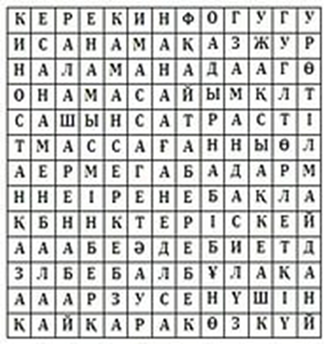 ҮІ. Ребус шешу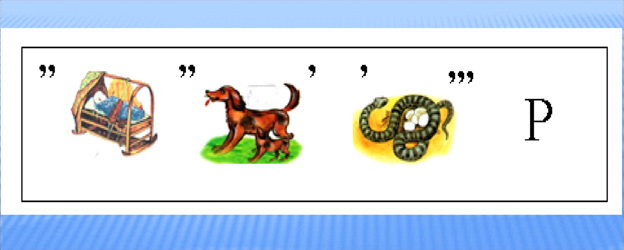 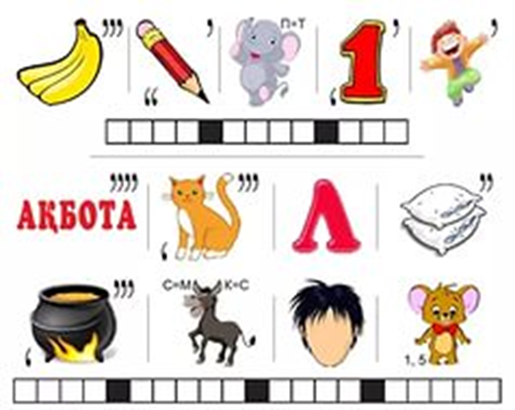 ҮІІ.Оқушылардың ұпай сандарын санау. Жеңімпаздарды марапаттау.Ақмола облысы білім басқармасыныңЕсіл ауданы бойынша білім бөлімінің«Двуречный ауылының жалпы білім беретін мектебі»КММСыныптан тыс іс шара:  «Қызықты қазақ тіліне саяхат.»Дайындаған:  қазақ тілі мен әдебиет мұғалімі  Айткулова А.Ш.